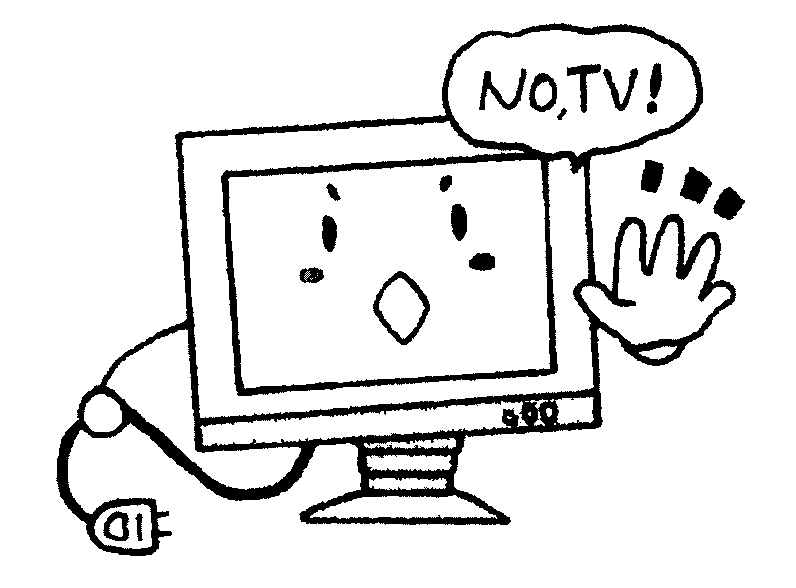 日曜日月曜日火曜日水曜日木曜日金曜日土曜日1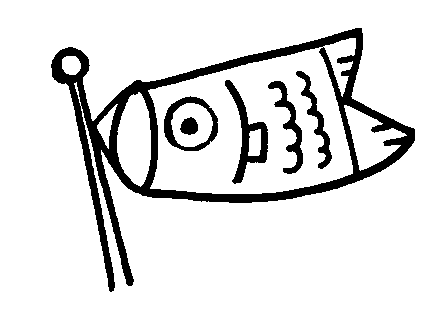 23456789１0１1１2１3１4１5１6１7１8192021２2２3２4２5２6２7２829３031